.SYNCOPATED ROCK STEPS, CROSS AND CLOSEKICK BALL TOUCH, ¾ TURN, WALKS, TRIPLE STEPSYNCOPATED ROCK STEPS, SWEEP, TRIPLE STEPSTRIPLE STEP, ROCK STEP, TRIPLE STEP, CROSS UNWINDROCK STEP, TRIPLE STEP, ROCK STEP, TRIPLE STEPSTEP, HALF TURN, BEHIND-SIDE-CROSS, STEP CLOSESSTEP PIVOT, TRIPLE STEP, STEP TURN, TRIPLE STEPROCK STEP, STEP TOUCH, TURN, TRIPLE STEPREPEATTAGJust danced after 2nd wall to original songSTEP TURN, TRIPLE STEP, STEP TURN, TRIPLE STEPKeep On Tryin'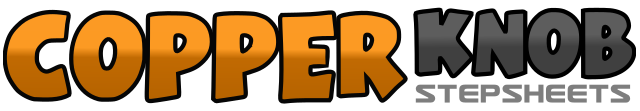 .......Count:64Wall:2Level:Intermediate/Advanced.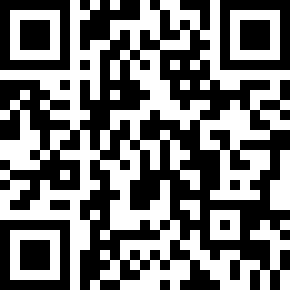 Choreographer:Sven Knobloch & Steffen Raus (DE)Sven Knobloch & Steffen Raus (DE)Sven Knobloch & Steffen Raus (DE)Sven Knobloch & Steffen Raus (DE)Sven Knobloch & Steffen Raus (DE).Music:Ave María - David BisbalAve María - David BisbalAve María - David BisbalAve María - David BisbalAve María - David Bisbal........1&Rock forward right, recover weight on left foot2Hitch right knee to right side3&Rock right foot diagonally back, recover weight on left foot4Step right to right side5&6Cross left foot over right, step right to right side, step left beside right7&8Cross right over left, step left to left side, step right beside left1&2Kick left foot forward, step left beside right, point right toe to right side bending left knee3-4Turn ¾ right ending right foot crossed in front of left foot5-6Step right foot forward, step left foot forward7&8Turn ¼ turn left stepping right to right side, step left beside right, step right to right side1&Rock left foot diagonally forward, recover weight on right foot2&Rock left to left side, recover weight on right foot3&Rock left foot diagonally forward, recover weight on right foot4Sweep left foot in a half circle back5&6Step left foot back, step right beside left, step left foot forward7&8Step right foot forward, step left beside right, step right foot forward1&2Step left foot forward, step right foot forward, lock left behind right3-4Rock forward on right foot, recover weight on left foot turn ¼ turn right5&6Step right to right side, step left beside right, step right to right side7-8Cross left behind right, unwind ¾ left (facing front) end up weight on left foot1-2Rock forward right, recover weight on left foot turn ¼ turn right3&4Step right to right side, step left beside right, step right to right side5-6Rock forward on left foot, recover weight on right foot7&8Step left foot forward, step right beside left, step left foot forward1Step right foot forward2Turn ½ turn left sweeping left foot round3&4Cross left behind right, step right to right side, cross left in front of right5&Step right to right side, step left beside right6&Step right to right side, step left beside right7&Step right to right side, step left beside right8Step right foot forward making ¼ turn right (facing front)1-2Step left foot forward, pivot ½ turn right3&4Step left foot forward, step right beside left, step left foot forward5-6Step right foot forward, turn ¾ turn left ending up left crossed in front of right7&8Step left to left side, step right beside left, step left to left side1-2Rock right foot back, recover weight on left foot3-4Step right foot forward, turn ¼ turn right pointing left toe to the left5-6Cross left in front of right, turn ¼ turn left while stepping right foot back7&8Turn another ¼ turn left stepping left to left side, step right beside left, step left to left side1-2Cross right in front of left, turn full turn left3&4Step right to right side, step left beside right, step right to right side5-6Cross left in front of right trun full turn right7&8Step left to left side, step right beside left, step left to left side